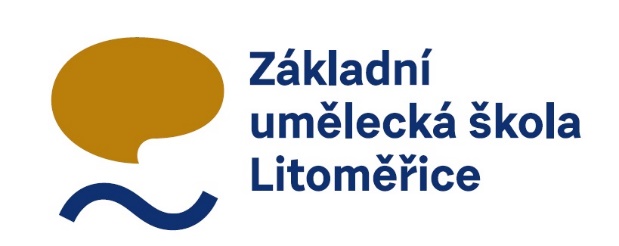        AKADEMIE UMĚNÍ III. VĚKUVážení a milí senioři, nabízíme vám možnost studia na Akademii III. věku  při Základní umělecké škole Litoměřice. Pokud je hra na hudební nástroj vaším koníčkem, můžete se ve svém umění zdokonalovat pod odborným vedením našich pedagogů. V případě, že byla hra na hudební nástroj zatím  pouze vaším snem, můžete si toto přání splnit a začít se učit.  Výuka bude probíhat v dopoledních hodinách v učebnách ZUŠ Litoměřice. Přihláška: Jméno a příjmení: ………………………………………………Rok narození: ………………..……      Telefonní kontakt nebo E- mailová adresa ………………………………………………………………………………………………………………………....Obor/hudební nástroj:…………………………………………………………………………………………………………………………Souhlasím se zpracování mých osobních údajů (jména a příjmení, roku narození                                     a telefonního/E- mailového kontaktu):		ANO		NEPokud ke studiu nenastoupím, budou mé osobní údaje zlikvidovány. Pokud ke studiu nastoupím, uděluji souhlas se zpracováním po dobu mého studia do jeho ukončení. V Litoměřicích     Datum…………………….  Podpis: ………………………………………………..